Remote Learning                Year: 1               Week beginning: 11.10.21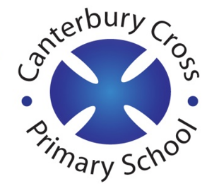 Email address to return completed work to: 1K remotelearning1k@cantcros.bham.sch.uk  1C  remotelearning1c@cantcros.bham.sch.uk  Day 1:Subject:Day 1:Literacy https://classroom.thenational.academy/lessons/to-add-es-for-plural-nouns-74vpae?activity=video&step=1 Day 1:Mathshttps://classroom.thenational.academy/lessons/to-add-by-counting-on-using-a-number-line-ccukct Day 1:Foundation subjecthttps://classroom.thenational.academy/lessons/which-materials-float-and-sink-cdj66c Day 1:PE linkhttps://www.youtube.com/watch?v=kRw6sGwN4U4 Day 2:Subject:Day 2:Literacy https://classroom.thenational.academy/lessons/to-explore-how-writers-create-vivid-description-6nh34e Day 2:Maths https://classroom.thenational.academy/lessons/to-subtract-by-counting-back-using-a-number-line-cgr36d Day 2:Foundation subjecthttps://classroom.thenational.academy/lessons/understanding-how-sound-is-represented-by-symbols-64w62t Day 2:PE linkhttps://www.youtube.com/watch?v=LhYtcadR9nw Day 3:Subject:Day 3:Literacy  https://classroom.thenational.academy/lessons/to-write-a-story-using-vivid-description-cdj30r  Day 3:Maths https://classroom.thenational.academy/lessons/to-add-a-1-digit-number-to-a-teens-number-using-a-known-fact-69gkat Day 3:Foundation subject https://www.youtube.com/watch?v=1BckvgF1O8w Day 3:PE linkhttps://www.youtube.com/watch?v=MHhYIV1yAfA Day 4:Subject:Day 4:Literacyhttps://classroom.thenational.academy/lessons/to-write-a-story-using-vivid-description-part-1-60tk2c Day 4:Maths https://classroom.thenational.academy/lessons/to-subtract-a-1-digit-number-from-a-teens-number-using-a-known-fact-c4u3gcDay 4:Foundation subject https://classroom.thenational.academy/lessons/my-lockdown-feelings-6mw66c PE linkhttps://www.youtube.com/watch?v=ceit0L7S3u8&list=RDCMUCAxW1XT0iEJo0TYlRfn6rYQ&start_radio=1 Day 5:Subject:Day 5:Literacy https://classroom.thenational.academy/lessons/to-write-a-story-using-vivid-description-part-2-6cu64eDay 5:Mathshttps://classroom.thenational.academy/lessons/to-use-the-make-ten-strategy-to-add-two-1-digit-numbers-part-1-70r62e Day 5:Foundation subjecthttps://classroom.thenational.academy/lessons/which-material-is-best-for-different-objects-60vkarPE linkhttps://www.youtube.com/watch?v=iiiuFwh_MDM 